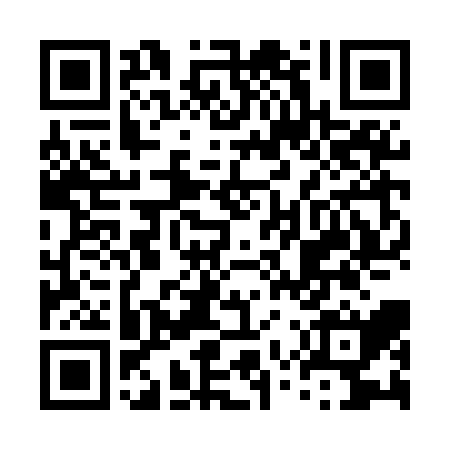 Ramadan times for Mesilot, PalestineMon 11 Mar 2024 - Wed 10 Apr 2024High Latitude Method: NonePrayer Calculation Method: Muslim World LeagueAsar Calculation Method: ShafiPrayer times provided by https://www.salahtimes.comDateDayFajrSuhurSunriseDhuhrAsrIftarMaghribIsha11Mon4:324:325:5311:483:115:435:437:0012Tue4:304:305:5211:483:115:445:447:0113Wed4:294:295:5111:473:115:455:457:0214Thu4:284:285:4911:473:125:465:467:0215Fri4:264:265:4811:473:125:465:467:0316Sat4:254:255:4711:473:125:475:477:0417Sun4:244:245:4511:463:125:485:487:0518Mon4:224:225:4411:463:125:485:487:0619Tue4:214:215:4311:463:135:495:497:0620Wed4:204:205:4211:453:135:505:507:0721Thu4:184:185:4011:453:135:515:517:0822Fri4:174:175:3911:453:135:515:517:0923Sat4:154:155:3811:453:135:525:527:0924Sun4:144:145:3611:443:145:535:537:1025Mon4:134:135:3511:443:145:535:537:1126Tue4:114:115:3411:443:145:545:547:1227Wed4:104:105:3211:433:145:555:557:1328Thu4:084:085:3111:433:145:565:567:1329Fri5:075:076:3012:434:146:566:568:1430Sat5:065:066:2912:424:146:576:578:1531Sun5:045:046:2712:424:156:586:588:161Mon5:035:036:2612:424:156:586:588:172Tue5:015:016:2512:424:156:596:598:183Wed5:005:006:2312:414:157:007:008:184Thu4:584:586:2212:414:157:007:008:195Fri4:574:576:2112:414:157:017:018:206Sat4:554:556:2012:404:157:027:028:217Sun4:544:546:1812:404:157:027:028:228Mon4:534:536:1712:404:157:037:038:239Tue4:514:516:1612:404:157:047:048:2410Wed4:504:506:1512:394:157:057:058:24